Unit 2 Lesson 7: Different Square Units (Part 2)WU Notice and Wonder: A Bigger Square (Warm up)Student Task StatementWhat do you notice? What do you wonder?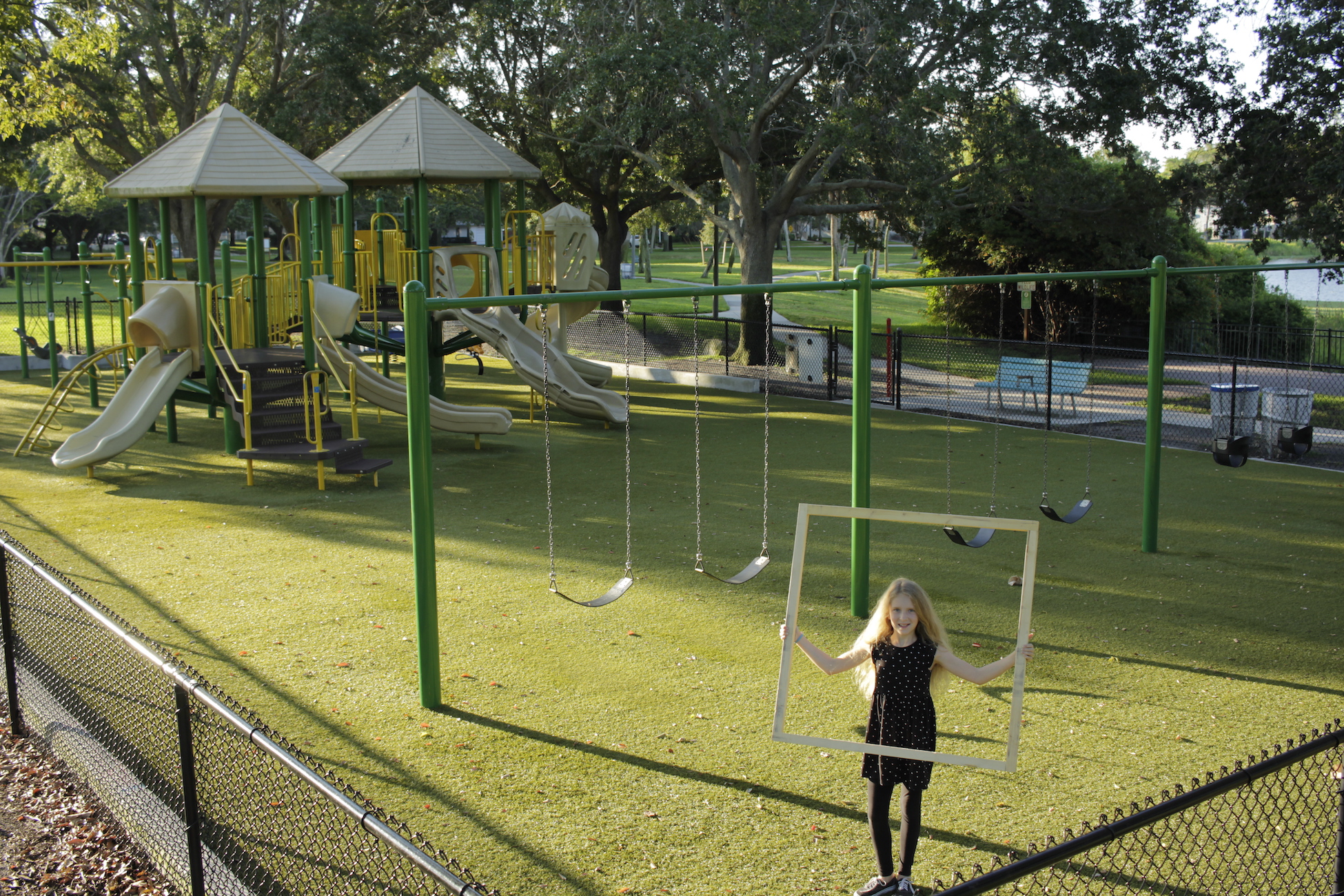 1 Square Feet and Square MetersStudent Task StatementThis is a square meter.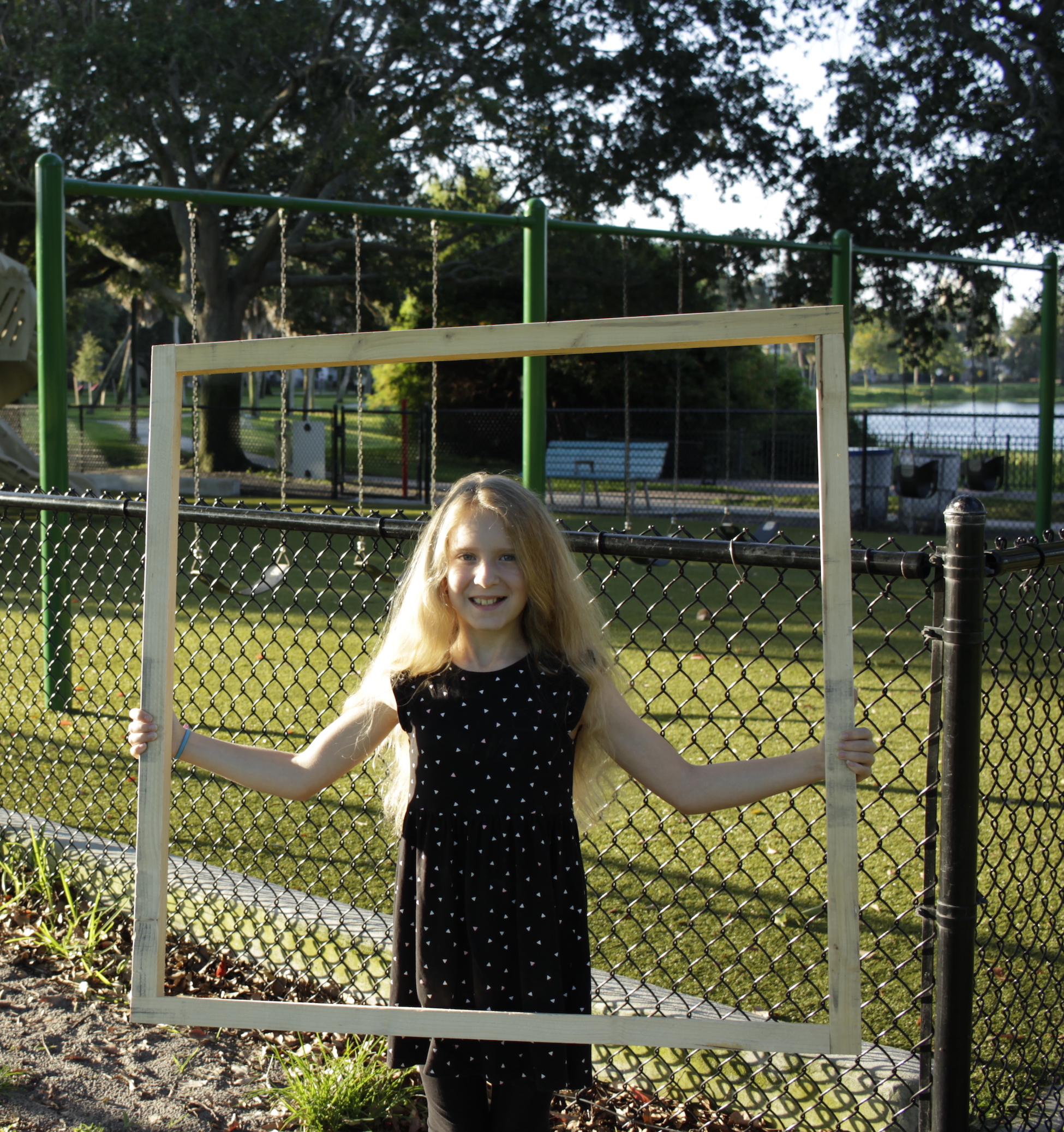 What kinds of areas would make sense to measure with square meters? Be ready to explain your reasoning.This is a square foot.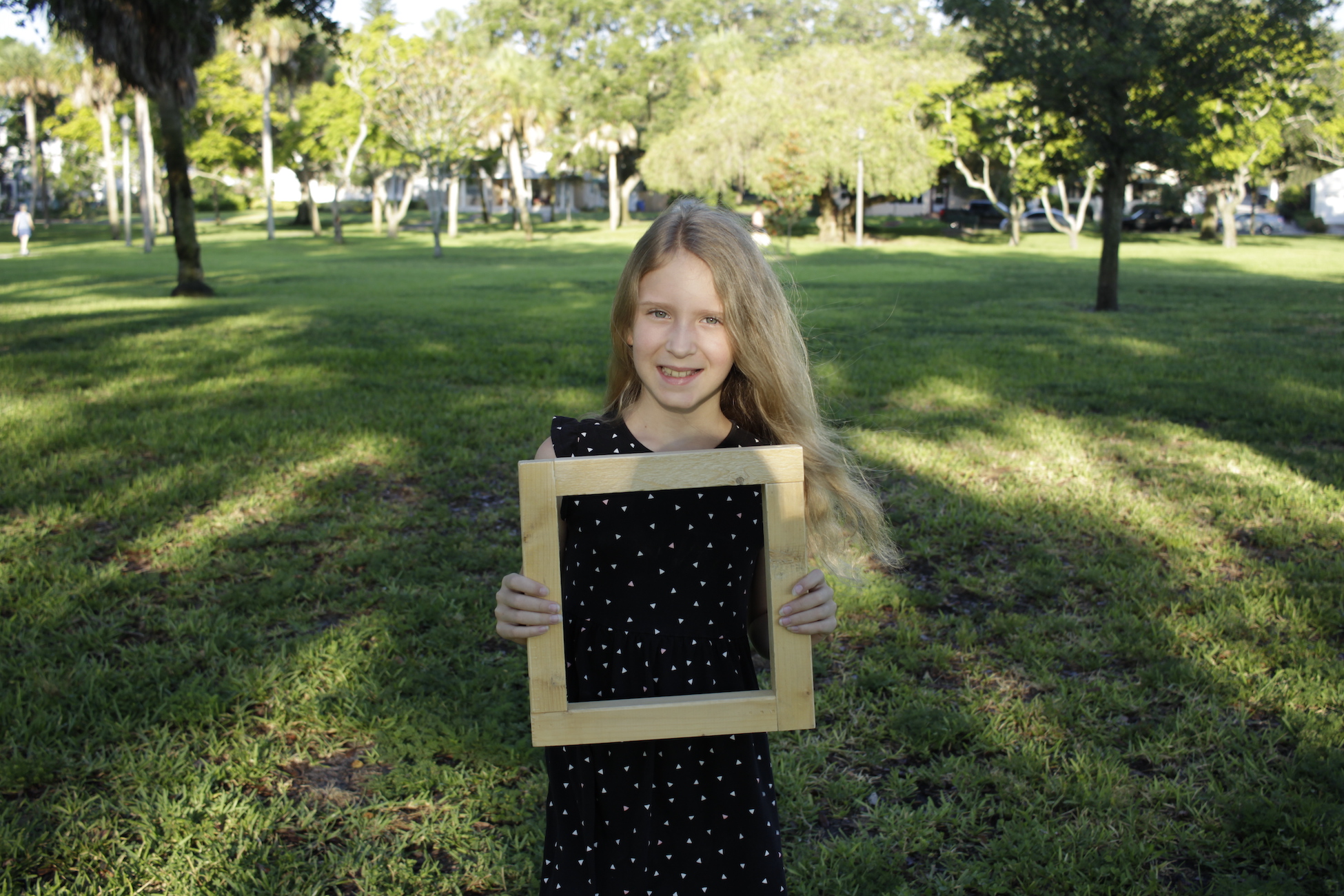 What kinds of areas would make sense to measure with square feet? Be ready to explain your reasoning.2 Which Square Unit?Student Task StatementFor each area tell if you would use square centimeters, square inches, square feet, or square meters to measure it and why you chose that unit.The area of a baseball fieldThe area of a cover of a book you’re readingThe area of our classroomThe area of a piece of paperThe area of the top of a tableThe area of the screen on a phoneChoose the area that best matches each item. Be ready to explain your reasoning.About 9 square inchesAbout 3 square feetAbout 55 square centimetersAbout 55 square metersA playing cardThe floor of a classroomA sticky noteThe top of a student desk3 Area Scavenger Hunt (Optional)Student Task StatementFind some object or space that you would measure with square inches, square centimeters, square feet, and square yards.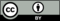 © CC BY 2021 Illustrative Mathematics®areasquare unit and reasoningExample: a piece of paperExample: “I think it can fit about 8 inches across and 10 inches down, so square inches work well. It can be measured in square centimeters, too, but would just take a lot more squares. Square feet and square meters would be too large.”